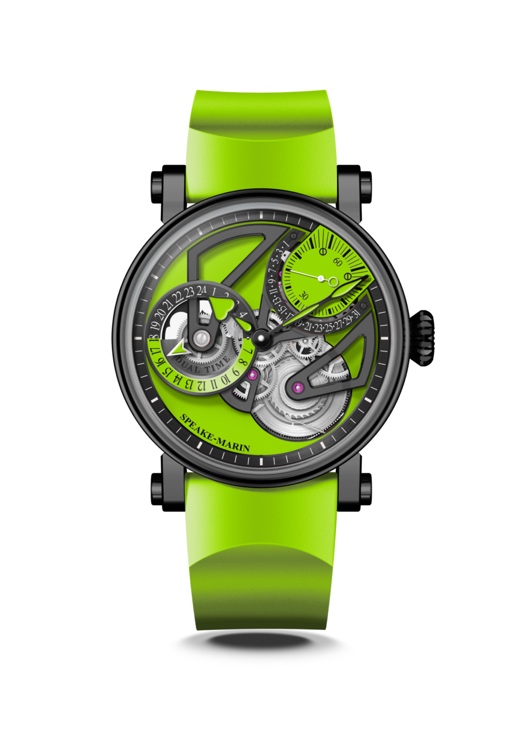 Dual Time LIMEMOVEMENT			SMA02 Calibre, self-winding movement with micro-rotor				Retrograde date and Dual Time indicationsINDICATIONS		Hours Minutes and Seconds				Small seconds and retrograde date at 1h30				Dual Time indication at 9 o’clockDIAL				Openworked dial. Black mat finish.				24 hours Dual Time indication in black and lime green.				Heart-shaped lime green lacquered hands.POWER RESERVE		48 hoursCASE				Piccadilly case in black DLC-coated titanium.Front and back sapphire crystal treated with anti-reflective coating.DIAMETER			38 or 42 mmWATER RESISTANCE	3 bar (30 metres)STRAP & BUCKLE		Lime green rubber, pin buckle in black DLC-coated steel LIMITED EDITION		38mm : 10 pieces 		|	42mm : 18 piecesREFERENCES		38mm : 413816390 		|	42mm : 414216390PRICE				38mm: CHF. 30 870 without tax|	42mm: CHF. 31 395 without tax